Tuesday 26th January 2021                          My Pirate Story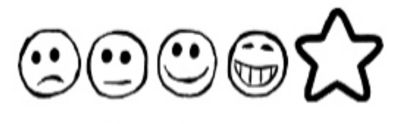 Can I use my own ideas to write a story?Can I use my sounds to spell my words?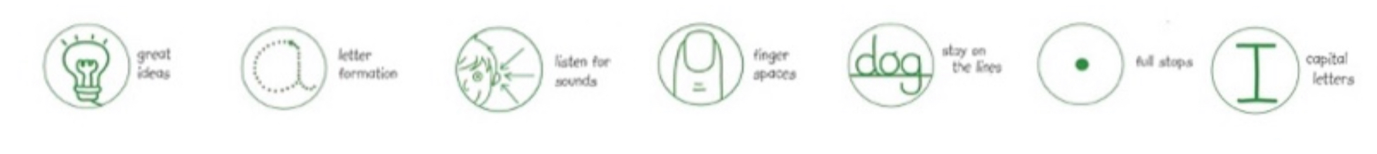 ________________________________________________________________________________________________________________________________________________________________________________________________________________________________________________________________________________________________________________________________________________________________________________________________________________________________________________________________________________________________________________________________________________________________________________________________________________________________________________________________________________________________________________________________________________